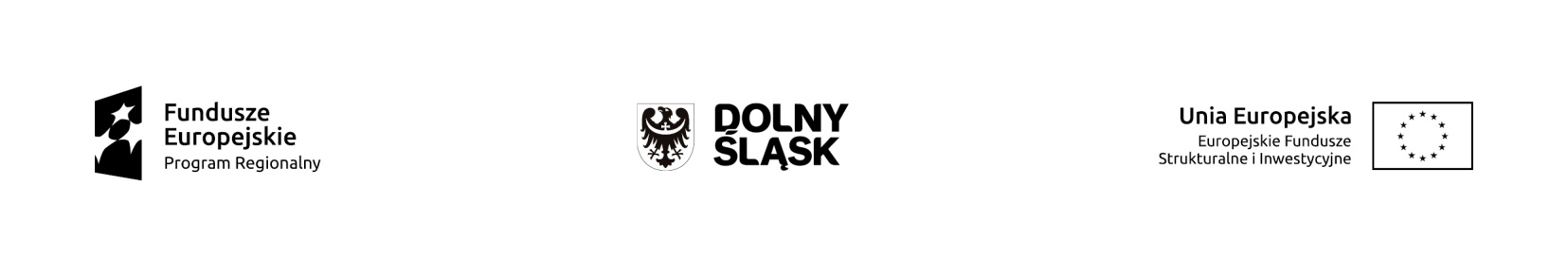 Załącznik nr 2 do zapytania ofertowegoI. ZamawiającyUrząd Marszałkowski Województwa DolnośląskiegoWybrzeże Słowackiego 12- 14, 50- 411 WrocławII. WykonawcaWykaz wykonanych usług Wykonałem następujące usługi:Dysponuję odpowiednim potencjałem technicznym, pozwalającym na wykonanie przedmiotu zamówienia.Znajduję się w sytuacji finansowej i ekonomicznej, zapewniającej wykonanie zamówienia.…………………………………………………….(miejscowość, data)…………………………………………………………………………………………         (podpis osoby uprawnionych do reprezentowania wykonawcy)Lp.Przedmiot usługi (wg pkt. IV p. 1 Zapytania ofertowego)Wartość zamówieniaData wykonaniaOdbiorca (nazwa, adres, osoba do kontaktu)1.2.